Dr. Muhammad Farooq                                                                                                                                     Prof. Dr. Asif Ali QaiserTime table Incharge                                                                                                                                           Chairman     Dr. Muhammad Farooq                                                                                                                               Prof. Dr. Asif Ali Qaiser     Time table Incharge                                                                                                                                      ChairmanDr. Muhammad Farooq                                                                                                      Prof. Dr. Asif Ali QaiserTime table Incharge                                                                                                             ChairmanDr. Muhammad Farooq                                                                                                      Prof. Dr. Asif Ali QaiserTime table Incharge                                                                                                            ChairmanDr. Muhammad Farooq                                                                                                     Prof. Dr. Asif Ali QaiserTime table Incharge                                                                                                           ChairmanDr. Muhammad Farooq                                                                                                      Prof. Dr. Asif Ali QaiserTime table Incharge                                                                                                            ChairmanDr. Muhammad Farooq                                                                                                      Prof. Dr. Asif Ali QaiserTime table Incharge                                                                                                            Chairman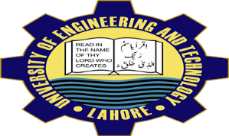 DEPARTMENT OF POLYMER AND PROCESS ENGINEERINGPage 1TIMETABLERev:Session 2023- 1st semester- B.Sc. Polymer Engineering                                                        Note : All the classes will be in the Class Room No. 1 of the Department                                                                                              Effective from 04/09/2023Session 2023- 1st semester- B.Sc. Polymer Engineering                                                        Note : All the classes will be in the Class Room No. 1 of the Department                                                                                              Effective from 04/09/2023Session 2023- 1st semester- B.Sc. Polymer Engineering                                                        Note : All the classes will be in the Class Room No. 1 of the Department                                                                                              Effective from 04/09/2023Session 2023- 1st semester- B.Sc. Polymer Engineering                                                        Note : All the classes will be in the Class Room No. 1 of the Department                                                                                              Effective from 04/09/2023Session 2023- 1st semester- B.Sc. Polymer Engineering                                                        Note : All the classes will be in the Class Room No. 1 of the Department                                                                                              Effective from 04/09/2023Session 2023- 1st semester- B.Sc. Polymer Engineering                                                        Note : All the classes will be in the Class Room No. 1 of the Department                                                                                              Effective from 04/09/2023MONDAYTUESDAYWEDNESDAYTHURSDAYFRIDAY(8.00-8.50)Communication Skills(HU-111L)Engineering Materials(PPE-107)Dr. Rabia NazarCommunication Skills(HU-111L)Introduction of Computer Programming for Data ScienceLab(CS-103L)(9.00-9.50)Communication Skills(HU-111L)Engineering Materials(PPE-107)Dr. Rabia NazarEngineering Materials(PPE-107)Dr. Rabia NazarIntroduction of Computer Programming for Data ScienceLab(CS-103L)(10.00-10.50)Calculus and Analytical Geometry (MA-113)Introduction of Computer Programming for Data Science (CS-103)Translation of Holy Quran-I (QT-101)Islamic and PakistanStudies-I(IS-101)Introduction of Computer Programming for Data ScienceLab(CS-103L)(11.00-11.50)Calculus and Analytical Geometry (MA-113)Introduction of Computer Programming for Data Science (CS-103)Calculus and Analytical Geometry (MA-113)Islamic and PakistanStudies-I(IS-101)Islamic and Pakistan Studies-I(IS-101)BREAKBREAKBREAKBREAK(13.00-13.50)Polymer Chemistry-I(CY-161)Polymer Chemistry-I Lab(CY-161L)(14.00-14.50)Polymer Chemistry-I(CY-161)Polymer Chemistry-I Lab(CY-161L)(15.00-15.50)Polymer Chemistry-I Lab(CY-161L)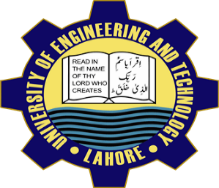 DEPARTMENT OF POLYMER AND PROCESS ENGINEERINGDEPARTMENT OF POLYMER AND PROCESS ENGINEERINGPage 2TIMETABLERev:Page 2Session 2022-3rd semester - B.Sc. Polymer Engineering                                                     Note : All the classes will be in Class Room No. 2 of the Department                                                                                        Effective from 04/09/2023 Session 2022-3rd semester - B.Sc. Polymer Engineering                                                     Note : All the classes will be in Class Room No. 2 of the Department                                                                                        Effective from 04/09/2023 Session 2022-3rd semester - B.Sc. Polymer Engineering                                                     Note : All the classes will be in Class Room No. 2 of the Department                                                                                        Effective from 04/09/2023 Session 2022-3rd semester - B.Sc. Polymer Engineering                                                     Note : All the classes will be in Class Room No. 2 of the Department                                                                                        Effective from 04/09/2023 Session 2022-3rd semester - B.Sc. Polymer Engineering                                                     Note : All the classes will be in Class Room No. 2 of the Department                                                                                        Effective from 04/09/2023 Session 2022-3rd semester - B.Sc. Polymer Engineering                                                     Note : All the classes will be in Class Room No. 2 of the Department                                                                                        Effective from 04/09/2023 Session 2022-3rd semester - B.Sc. Polymer Engineering                                                     Note : All the classes will be in Class Room No. 2 of the Department                                                                                        Effective from 04/09/2023 MONDAYTUESDAYWEDNESDAYTHURSDAYFRIDAYFRIDAY(8.00-8.50)Fluid Flow Lab(PPE-207L)  Dr. M. Aamir Shehzad` Thermodynamics (PPE-210)Dr. Umer MehmoodChemical and Petrochemical Industries(PPE-209)    Ms. Nida AbidChemical and Petrochemical Industries(PPE-209)    Ms. Nida Abid(9.00-9.50)Fluid Flow Lab(PPE-207L)  Dr. M. Aamir Shehzad` Translation of Holy Quran-II(QT-201)Fluid Flow(PPE-207)Dr. M. Aamir ShehzadChemical and Petrochemical Industries(PPE-209)    Ms. Nida AbidChemical and Petrochemical Industries(PPE-209)    Ms. Nida Abid(10.00-10.50)Fluid Flow Lab(PPE-207L)  Dr. M. Aamir Shehzad` Technical Writing and Presentation Skills(HU-221L)Fluid Flow(PPE-207)Dr. M. Aamir ShehzadChemical and Petrochemical Industries(PPE-209)Ms. Nida Abid(11.00-11.50)Technical Writing and Presentation Skills(HU-221L)Technical Writing and Presentation Skills(HU-221L)Fluid Flow(PPE-207)Dr. M. Aamir ShehzadBREAKBREAKBREAKBREAKBREAK(13.00-13.50)Polymer Structures and Synthesis (PPE-208)    Dr. Zaman TahirPolymer Structures and Synthesis Lab(PPE-208L)Dr. Zaman Tahir(14.00-14.50)Polymer Structures and Synthesis (PPE-208)    Dr. Zaman TahirPolymer Structures and Synthesis Lab(PPE-208L)Dr. Zaman TahirThermodynamics (PPE-210)Dr. Umer MehmoodPolymer Structures and   Synthesis (PPE-208)    Dr. Zaman TahirPolymer Structures and   Synthesis (PPE-208)    Dr. Zaman Tahir(15.00-15.50)Polymer Structures and Synthesis Lab(PPE-208L)Dr. Zaman TahirThermodynamics (PPE-210)Dr. Umer Mehmood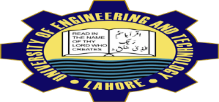 DEPARTMENT OF POLYMER AND PROCESS ENGINEERINGDEPARTMENT OF POLYMER AND PROCESS ENGINEERINGPage 3TIMETABLERev:Page 3Session 2021-5th semester- B.Sc. Polymer EngineeringNote : All the classes will be in Class Room No. 3 of the DepartmentEffective from 04/09/2023 Session 2021-5th semester- B.Sc. Polymer EngineeringNote : All the classes will be in Class Room No. 3 of the DepartmentEffective from 04/09/2023 Session 2021-5th semester- B.Sc. Polymer EngineeringNote : All the classes will be in Class Room No. 3 of the DepartmentEffective from 04/09/2023 Session 2021-5th semester- B.Sc. Polymer EngineeringNote : All the classes will be in Class Room No. 3 of the DepartmentEffective from 04/09/2023 Session 2021-5th semester- B.Sc. Polymer EngineeringNote : All the classes will be in Class Room No. 3 of the DepartmentEffective from 04/09/2023 Session 2021-5th semester- B.Sc. Polymer EngineeringNote : All the classes will be in Class Room No. 3 of the DepartmentEffective from 04/09/2023 MONDAYTUESDAYWEDNESDAYTHURSDAYFRIDAY(8.00-8.50)Mass Transfer Lab(PPE-313L)Dr. Rabia Nazar Polymer Reaction Engineering (PPE-315)       Dr. M. SarfrazPolymer Reaction Engineering Lab (PPE-315L)      Dr. M. SarfrazTransport Phenomena (PPE-317)Dr. Zaman Tahir(9.00-9.50)Mass Transfer Lab(PPE-313L)Dr. Rabia Nazar Polymer Reaction Engineering Lab (PPE-315L)      Dr. M. SarfrazTransport Phenomena (PPE-317)Dr. Zaman Tahir(10.00-10.50)Mass Transfer Lab(PPE-313L)Dr. Rabia Nazar Polymer Compounding and Blending(PPE-316)Ms. Nida AbidPolymer Reaction Engineering Lab (PPE-315L)      Dr. M. Sarfraz(11.00-11.50)Translation of Holy Quran-III(QT-301)Polymer Compounding and Blending(PPE-316)Ms. Nida AbidTransport Phenomena (PPE-317)Dr. Zaman TahirMechanical Properties of Polymers(PPE-314)Dr. Atif Javaid   Polymer Compounding and Blending(PPE-316)Ms. Nida AbidBREAKBREAKBREAKBREAK(13.00-13.50)Polymer Reaction Engineering (PPE-315)Dr. M. Sarfraz    Mass Transfer (PPE-313)Dr. Rabia NazarMechanical Properties of Polymers(PPE-314)Dr. Atif Javaid      Mass Transfer(PPE-313) Dr. Rabia Nazar(14.00-14.50)Polymer Reaction Engineering (PPE-315)Dr. M. Sarfraz    Mass Transfer (PPE-313)Dr. Rabia NazarMechanical Properties of Polymers(PPE-314)Dr. Atif Javaid(15.00-15.50)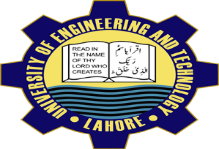 DEPARTMENT OF POLYMER AND PROCESS ENGINEERINGDEPARTMENT OF POLYMER AND PROCESS ENGINEERINGPage 4TIMETABLERev:Page 4Session 2020-7th semester- B.Sc. Polymer EngineeringNote : All the classes will be in Class Room No. 4 of the Department                                                                                           Effective from 04/09/2023Session 2020-7th semester- B.Sc. Polymer EngineeringNote : All the classes will be in Class Room No. 4 of the Department                                                                                           Effective from 04/09/2023Session 2020-7th semester- B.Sc. Polymer EngineeringNote : All the classes will be in Class Room No. 4 of the Department                                                                                           Effective from 04/09/2023Session 2020-7th semester- B.Sc. Polymer EngineeringNote : All the classes will be in Class Room No. 4 of the Department                                                                                           Effective from 04/09/2023Session 2020-7th semester- B.Sc. Polymer EngineeringNote : All the classes will be in Class Room No. 4 of the Department                                                                                           Effective from 04/09/2023Session 2020-7th semester- B.Sc. Polymer EngineeringNote : All the classes will be in Class Room No. 4 of the Department                                                                                           Effective from 04/09/2023MONDAYTUESDAYWEDNESDAYTHURSDAYFRIDAY(8.00-8.50)Process Plant Design Lab(PPE-413L)Ms. Nida Abid Polymer Packaging(PPE-423)Dr. M. Farooq(9.00-9.50)Process Plant Design Lab(PPE-413L)Ms. Nida Abid Entrepreneurial Management(PPE-418)Prof. Dr. Asif Ali  QaiserPolymer Coating and Adhesives(PPE-424)Prof. Dr. Farhan Saeed Chinese Language Course Mr. Syed Ali   Shah GillaniPolymer Packaging(PPE-423)Dr. M. Farooq(10.00-10.50)Process Plant Design Lab(PPE-413L)Ms. Nida Abid Entrepreneurial Management(PPE-418)Prof. Dr. Asif Ali  QaiserProcess Plant Design (PPE-413)Dr. Yasir QayyumChinese Language Course Mr. Syed Ali   Shah GillaniChinese Language CourseMr. Syed Ali   Shah Gillani(11.00-11.50)Process Plant Design (PPE-413)Dr. Yasir QayyumProcess Plant Design (PPE-413)Dr. Yasir QayyumTranslation of Holy Quran-IV(QT-401)Final Year Project-I(PPE-416)BREAKBREAKBREAKBREAK(13.00-13.50)Final Year Project-I(PPE-416)Polymer Coating and Adhesives(PPE-424)Prof. Dr. Farhan SaeedFinal Year Project-I(PPE-416)Entrepreneurial Management(PPE-418)Prof. Dr. Asif Ali Qaiser(14.00-14.50)Final Year Project-I(PPE-416)Polymer Coating and Adhesives(PPE-424)Prof. Dr. Farhan SaeedFinal Year Project-I(PPE-416)Final Year Project-I(PPE-416)(15.00-15.50)Final Year Project-I(PPE-416)Polymer Packaging(PPE-423)Dr. M. FarooqFinal Year Project-I(PPE-416)Final Year Project-I(PPE-416)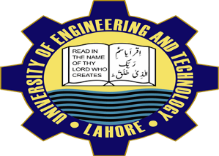 DEPARTMENT OF POLYMER AND PROCESS ENGINEERINGDEPARTMENT OF POLYMER AND PROCESS ENGINEERINGPage 5TIMETABLERev:Page 5Session 2023- 1st semester-MSc Polymer and Process Engineering Effective from 04/09/2023WEDNESDAYTHURSDAYFriday(8:00 – 8:50)Optimization & Process Design(PPE-504)Dr. Atif JavaidClassroom No.2Optimization & Process Design(PPE-504)Dr. Atif Javaid  Classroom No. 3Advanced Separation Processes(PPE-503)Dr. M. SarfrazClassroom No.1(9:00 – 9:50)Advanced Separation Processes(PPE-503)Dr. M. SarfrazClassroom No.3Optimization & Process Design(PPE-504)Dr. Atif Javaid  Classroom No. 3Advanced Separation Processes(PPE-503)Dr. M. SarfrazClassroom No.1(10:00 – 10:50)Advanced Separation Processes(PPE-503)Dr. M. SarfrazClassroom No.3  Macromolecule Design and Characterization(PPE-502)Dr. Yasir QayyumClassroom No. 3(11:00 – 12:30)Polymer Rheology & Viscoelasticity(PPE-501)Prof. Dr. Farhan SaeedClassroom No.4BREAKBREAKBREAK(13:00 – 13:50)Macromolecule Design and Characterization(PPE-502)Dr. Yasir QayyumClassroom No.1(14:00 – 14:30)Macromolecule Design and Characterization(PPE-502)Dr. Yasir QayyumClassroom No.1(14:30 – 14:50)Macromolecule Design and Characterization(PPE-502)Dr. Yasir QayyumClassroom No.1Polymer Rheology & Viscoelasticity(PPE-501)Prof. Dr. Farhan SaeedClassroom No.4(15:00 – 15:50)Polymer Rheology & Viscoelasticity(PPE-501)Prof. Dr. Farhan SaeedClassroom No.4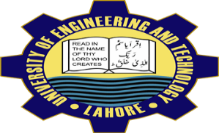 DEPARTMENT OF POLYMER AND PROCESS ENGINEERINGDEPARTMENT OF POLYMER AND PROCESS ENGINEERINGPage 6TIMETABLERev:Page 6TUESDAYTUESDAYWEDNESDAYTHURSDAY(9:00-9:50)Essentials of Polymer Science & Engineering(PPE-614)Dr. M. FarooqEssentials of Polymer Science & Engineering(PPE-614)Dr. M. FarooqPolymer Coatings and Applications(PPE-512)Dr. Umer Mehmood(10:00-10:50)Essentials of Polymer Science & Engineering(PPE-614)Dr. M. FarooqEssentials of Polymer Science & Engineering(PPE-614)Dr. M. FarooqPolymer Coatings and Applications(PPE-512)Dr. Umer Mehmood(11:00 -11:50)Polymer Coatings and Applications(PPE-512)Dr. Umer MehmoodPolymer Coatings and Applications(PPE-512)Dr. Umer MehmoodElectrochemical Methods(PPE-611)Prof. Dr. Asif Ali QaiserEssentials of Polymer Science & Engineering(PPE-614)Dr. M. FarooqBREAKBREAKBREAKBREAKBREAK(13:00 -13:50)Electrochemical Methods(PPE-611)Dr. M. Aamir Shehzad(14:00 -14:50)Electrochemical Methods(PPE-611)Dr. M. Aamir Shehzad(15:00 -15:50)Session 2022-3rd semester- PhD Polymer Science and EngineeringNote : All the classes will be in Computer Laboratory of the Department                                                                                     Effective from 04/09/2023DEPARTMENT OF POLYMER AND PROCESS ENGINEERINGDEPARTMENT OF POLYMER AND PROCESS ENGINEERINGPage 7TIMETABLERev:Page 7Session 2022-3rd semester- MSc Polymer and Process EngineeringNote : All the classes will be in Computer Laboratory of the Department                                                                                     Effective from 04/09/2023TUESDAYTUESDAYWEDNESDAYTHURSDAY(9:00-9:50)Polymer Coatings and Applications(PPE-512)Dr. Umer Mehmood(10:00-10:50)Polymer Coatings and Applications(PPE-512)Dr. Umer Mehmood(11:00 -11:50)Polymer Coatings and Applications(PPE-512)Dr. Umer MehmoodPolymer Coatings and Applications(PPE-512)Dr. Umer MehmoodBREAKBREAKBREAKBREAKBREAK(13:00 -13:50)(14:00 -14:50)(15:00 -15:50)